  Anlage zur verbindlichen Anmeldung Weiterbildung „Fachkraft Autismus (ASS)“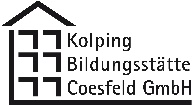 Name, Vorname	Arbeitgeber			Ich arbeite im Bereich		Ich bin eingesetzt im / in 	Ich arbeite als			Ich bin gelernte (abgeschl. Ausbildung oder Studium) 	Grundlagenwissen zu Autismus anhand einer Fortbildung kann ich nachweisen durch (ggf. Teilnahmebescheinigung) Bestätigung Das Team, in dem ich tätig bin, unterstützt mich, indem ich mein Wissen an sie weitergebe und Entwicklungen bei den zu betreuenden Personen mit vermuteter oder bestehender ASS anstoße. Meine Gruppenleitung und Wohnbereichsleitung/Abteilungsleitung wissen um die Bedingungen, die zum Gelingen dieses Lernzeitraumes der Weiterbildung „Fachkraft Autismus (ASS) beitragen. Ich kenne die Ausschreibung zur benannten Weiterbildung und bin mit den AGB und Datenschutzbestimmungen einverstanden. Mit dieser Unterschrift bestätige ich die hier gemachten Aussagen. ---------------------------------------------------- Teilnehmer/inOrt: ……………………………….. den ……………………. 20…… 